Minutes of a meeting of Pitcombe Parish Council held on Tuesday 12th March 2019Present: Councillors J. Knight (Chair), C. Brook, L. Comer, R. Currie, C. Donald, R. Waller and A. WellsClerk: Zöe GoddenThere were seven members of the public present at the start of the meeting.19:30 - The Chairman allowed a public open sessionA member of the public informed those present that a tree on his land, that was located in the conservation area, was going to be inspected by SSDC’s Tree Officer as it was in a very poor condition. 19:31 – One member of the public arrived at the meeting.The member of the public went on to say that he was considering reinstating one of the cottages on his land but that no plans had been submitted yet. Another member of the public noted car parking was already at a premium near the site. In response to a question from the public, Councillor Knight confirmed that a full planning application would be needed to reinstate any of the cottages on this land. 19:34 – One member of the public arrived at the meeting.19:37 – The Chairman brought the public open session to a close. The meeting started at 19:37.19:37 – Four members of the public left the meeting. Apologies: County Councillor Anna Groskop and PCSO Tim RussellDeclarations of Interest: There were no declarations of interest. Minutes: The minutes of the Parish Council meeting held on 12th February 2019 were agreed as a correct record and signed by the Chair.To receive reports fromCounty Councillor Anna Groskop had sent her apologies.District Councillor Mike Beech was not present. PCSO Tim Russell had sent his apologies. Members noted receipt of his report.To review Planning Applications, Road Closures, Foot Path Diversions.	It was agreed to take item 5 iv at this point in the meeting.iv	 Path Diversions: Councillor Brook reported that bridleway 22/1 (Wyke Lane) had been obstructed by a hurdle. Councillor Brook had written to the landowner asking for this to be removed and was awaiting a response. Outcomes of applications considered at previous meetings: 18/02384/FUL - Erection of a museum building to partially cover and preserve archaeological remains, construction of replica Roman Villa (for museum use) and associated landscape works - Emily Estate (UK) Ltd, Land West of Cattle Hill, Welham, Castle Cary – Granted with conditionsNoted.New Planning Applications:19/00315/HOU & 19/00316/LBC - Alterations, part demolition of two storey and single storey rear extensions and the erection of a two storey extension to dwellinghouse - The Old School, Church Lane, Pitcombe. BA10 0PEThe Chairman explained the content of the application and members discussed several details. RESOLVED: It was proposed and agreed that the Parish Council raises no objection to the concept of a more serviceable replacement for the existing extension but has reservations about the finish and the use of an industrial style external staircase.	 (Action Parish Clerk)19:57 - Three members of the public left the meeting.19/00320/FUL - Erection of a farmhouse, detached garage, two agricultural buildings with associated hard and soft landscaping and the formation of a new vehicular access - Land at Wyke Road, Ansford, Castle Cary.19:57- The Chairman allowed a public open session.20:00 – The Chairman brought the public open session to a close.Members noted the comments from a member of the pubic and discussed aspects of the application. RESOLVED: It was proposed and agreed that the Parish Council is concerned about the increased burden on our roads, the suitability and size of the vehicular access and adjoining road, light pollution, noise pollution and the loss of hedgerow habitat.(Action Parish Clerk)The Clerk was instructed to forward the Parish Council’s comments on this application to Ansford Parish Council.(Action Parish Clerk)Temporary Road Closures – Redlynch Road (the junction with Dropping Lane, westwards for 740m), Dropping Lane (the junction with Discove Lane to the junction with Redlynch Road) & Station Road (the junction with Discove Lane to the junction with Patwell Street) a total distance of 3258 metres. From 25th March for 10 days (excluding the weekend) 09:30 to 15:30. Noted.It was further noted that the temporary traffic lights on the A371 near Emily Estates had failed regularly, in particular on the morning of 12th March, when a tailback of 40 cars was created. It was agreed that the Clerk should write to Emily Estate to highlight this problem and to express concern about road safety as a result.(Action Parish Clerk)Path Diversions – Dealt with after item 4 above. 20:14 – One member of the public left the meetingReports from Portfolio holders not covered elsewhere on the agenda.Councillor Donald noted that the links in the weekly planning email sent from SSDC did not work with the new SSDC website. Councillor Donald had reported this to SSDC and agreed to follow it up. The Chairman thanked Councillor Donald for the research she had carried out.(Action Cllr Donald)Finance.To review the Budget vs Spend sheet.Noted. Councillor Currie spoke about the need for wifi at the Village Hall in relation to the Somerset Prepared emergency planning project.Councillor Waller noted that none of the budget for consumables for the defibrillators had been spent. Councillor Currie confirmed that replacement consumables would only be needed when the defibrillators had been used. To approve payments of: RESOLVED: It was proposed and agreed to approve the payments as presented and that Councillors Brook and Knight would sign the cheques. To consider a request for funding towards the cost of The Somerset Wood, a WW1 memorial project, based on a cost of £25 per tree. Councillor Donald reported that five men had died in WW1.RESOLVED: It was proposed and agreed that the Parish Council would give £125 towards the cost of The Somerset Wood, representing £25 for each of the men who had lost their lives. (Action Parish Clerk)Council Matters:To receive information on the upcoming elections and agree any action to be taken. The Clerk informed members that nomination packs were available for them to take away from the meeting. The Clerk was instructed to contact a member of the public who had shown an interest in joining the Parish Council and to provide him with a nomination pack and any other relevant details. (Action Parish Clerk)To consider allowing the Clerk to attend a Clerk’s Briefing (free of charge) on 12th April and an External Audit Training Seminar on 2nd April (£30.00), both run by SALC and with all costs shared equally between all three of the Clerk’s Parish Councils.It was agreed that the Clerk could attend both events and that the Parish Council would cover a third of the fees and mileage costs.(Action Parish Clerk)To note a response from County Highways regarding the closure of Sunny Lane and agree any action to be taken. Members noted that County Highways had said they would clear Sunny Lane of mud so that it could be re-opened but it was reported that a tree had subsequently fallen across the road. Councillor Wells agreed to find out if the tree was the responsibility of the school.(Action Cllr Wells)To note receipt of a request for nominations for the SCC Chair’s Award for Service to the Community 2019.Members did not nominate anyone at this time. To note receipt of information regarding the MG Car Club Kimber Classic Trial, taking place on 13th April.Noted.To note that the previously discussed Parish Council email addresses can be accessed on smartphones and to consider going ahead with the purchase of these via Milborne Port Computers for each member at a total cost of £35 per year.RESOLVED: It was proposed and agreed that the Parish Council would purchase the new email addresses from Milborne Port Computers as an annual cost of £35.(Action Parish Clerk)To consider contacting Emily Estates regarding the traffic impact of the new attraction and what their plans might be to manage it.RESOLVED: It was proposed and agreed that the Clerk should write to Emily Estate to ask how they foresaw the impact on the road network at Grove Cross and the surrounding road network of the opening and ongoing operation of the attraction at Emily Estate and to express concern at the possible implications.(Action Parish Clerk)Items for report and for the next agendaPlease note this item can only be used for statements of information and requests for items to be included on the agenda at the next meeting.The Clerk reported that she would be carrying out some locum work for Castle Cary Town Council over the coming weeks. The Chairman reported that, at the request of District Councillor Mike Beech, he would attend the Area East meeting at 9am on 13th March to express concern regarding the lack of enforcement action at the railway embankment and the recent addition of a caravan to the land.Date of the next Parish Council meeting: 9th April 2019 at 7.30pm The meeting ended 20:52.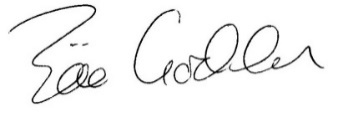 Zöe GoddenSalary and expenses February 2019£212.04HMRCIncome Tax February  2019£47.40Hadspen Village HallHire of Village Hall April 2018 to March 2019£210.00Henstridge Parish Council1/3 share of Essential Clerk training£28.33